广东宏工物料自动化系统有限公司公司招聘需求    广东宏工物料自动化系统有限公司公司提供招聘岗位数 12  个，合计招聘 60  人。 企业简介：广东宏工物料自动化系统有限公司，成立于2008年，总部位于广东省东莞市，是国家高新技术企业，为客户提供物料的气力输送系统、粉体输送系统、自动配料系统、真空上料系统、储存破拱系统、计量配料系统等一系列完善的物料处理系统解决方案。在物料处理和工业自动化领域孜孜以求、持续创新、不断超越，引领着国内物料自动化行业的发展方向。公司在职员工近500人，拥有两个研发团队（粉体系和匀浆系），三个制造中心（东莞、无锡和株洲）、四个设计团队，其中产品研发和项目设计人员多达200名。经过十余年的努力，宏工现已发展成为市场占有率居全国前列的行业领先企业。在产品研发上，宏工坚持“让物料处理更简单”的使命。宏工具有强大的自主研发与自主创新能力，与国家211、985重点院校进行产学研合作，目前已组建成一个媲美欧美的自动化设备研发团队。2019年宏工投资6亿元，在湖南株洲建设以“工程研发”为核心的大型生产基地（200亩），正逐步实现变被动设计为主动研发的华丽转身。为实现 “成为全球领先的物料处理系统综合服务商”愿景，且正值宏工倍增式快速发展与IPO上市阶段，诚邀大量优秀学子加入我们共创未来！  招聘岗位1：工艺助理工程师（方案）工作地点：东莞招聘人数：4任职要求：1．2020年应届毕业生，本科及以上学历；2．化学工程与工艺，食品科学与工程类等相关专业。岗位职责：1．根据客户需求，提出自动化解决方案，并配合客户完成产线整体规划；
2．绘制解决方案的设计图纸——工艺流程图、生产线规划布置图、三维图；
3．技术文件制作——系统设备清单、方案说明、技术协议；
4．应标文件制作——根据客户招标文件要求，制作投标文件；
5．技术转交——将已签项目的技术资料，转交项目设计部进行项目详细设计，并通过会议的形式介绍项目情况，解答相关疑问。招聘岗位2：设计助理工程师工作地点：东莞招聘人数：15任职要求：1．2020年应届毕业生，本科及以上学历；2．机械设计制造及其自动化、机电一体化等相关专业。岗位职责：1．制作图设计绘制、设备BOM表制作；2．设备下发制作后与生产部门进行技术交底；3．协助工程师工作。招聘岗位3：品质助理工程师工作地点：东莞招聘人数：2任职要求：1．2020年应届毕业生，本科及以上学历；2．机械设计制造及其自动化、机电一体化等相关专业。岗位职责：1、制定过程质量（工序与成品）检验规范；2、指导过程检验员日常检验工作；3、主导工序质量的改善与能力提升；4、主导组织过程质量与产品质量的审核工作；5、质量统计工具的引进与应用；6、安装现场质量的指导。招聘岗位4：研发助理工程师工作地点：株洲招聘人数：8任职要求：1．2020年应届毕业生，硕士及以上学历；2．机械设计制造及其自动化专业。岗位职责：根据产品研发要求进行实验方案设计；根据产品性能及成本要求，选取合适的原材料进行产品研发；根据客户反馈的产品品质的信息，进行技术优化，改善、提升产品品质； 4.总结实验结果，并按规定格式形成技术文档；  5.对内外部客户提出的技术需求给予解决方案或现场技术支持。招聘岗位5：工艺助理工程师工作地点：东莞招聘人数：3任职要求：1．2020年应届毕业生，本科及以上学历；2．机械设计制造及其自动化、机电一体化等专业。岗位职责：1．工艺的编制；2．工艺的问题处理；3．工艺的修改；4．技术支持。招聘岗位6：生产储干工作地点：东莞招聘人数：2任职要求：1．2020年应届毕业生，本科及以上学历；2．机械设计制造及其自动化、机电一体化等专业。岗位职责：1．部门管理制度建设与管理，生产计划的实施工作；2．产品质量的管理，部门人员的管理；3．生产设备管理，部门的日常管理。招聘岗位7：销售助理专员工作地点：东莞招聘人数：6任职要求：1．2020年应届毕业生，本科及以上学历；2．理工类、市场营销等专业。岗位职责：1．协助销售工作，销售合同的管理工作；2．售后配件报价工作，售后费用开票及收款；3．销售部内部文件档案管理，对销售部人员行程安排；4．其他相关工作。招聘岗位8：项目管理助理工程师工作地点：东莞招聘人数：3任职要求：1．2020年应届毕业生，本科及以上学历；2．机械工程，机械设计制造及其自动化，机械电子工程，过程装备与控制工程等专业。岗位职责：1．协助项目的启动与计划的制定；2．监控与跟进项目进度；3．施工现场管理；4．现场物料管理；5．费用管理、工程验收管理、生产安全管理；6．其它相关工作。招聘岗位9：电气助理工程师工作地点：东莞招聘人数：10任职要求：1．2020年应届毕业生，本科及以上学历；2．自动化，电气工程等专业。岗位职责：1根据机电对接表,能够独立设计电气控制系统并转化成图纸和清单；
2.熟悉西门子元件选型、PLC编程、通讯、触摸屏组态；
3.熟悉博途软件、熟练操作word、excel等办公软件，熟悉CAD软件；
4.有良好的沟通能力,敬业、细心、抗压力极强；
5.办事有原则，有较高的职业素养，工作积极主动，有一定的团队精神；
6.能适应出差、现场调试。招聘岗位10：会计助理专员工作地点：东莞招聘人数：2任职要求：1．2020年应届毕业生，本科及以上学历；2．财务管理、会计学、审计学等专业。岗位职责：协助整理财务审计、评估、政府申报项目及外部机构尽职调查等各专项工作所需的财务资料；负责会计凭证归档以及财务档案管理；负责填报财政局外经委系统月统计报表及年度报表；负责填报市政府中小企业监测平台月统计报表；负责填报统计办月报表及年度报表。招聘岗位11：采购助理工程师工作地点：东莞招聘人数：3任职要求：1．2020年应届毕业生，本科及以上学历；2．供应链管理、物流管理、机械类等专业。岗位职责：1．订单下单及追踪到货；2．往来对账及支付；3．供应商关系及采购品质异常的处理；4．订单合同管理；5．协助部门工作。招聘岗位12：人力资源助理专员工作地点：东莞招聘人数：2任职要求：1．2020年应届毕业生，本科及以上学历；2．人力资源管理、企业管理等专业。岗位职责：1．入职、离职手续办理；2．社保、公积金办理；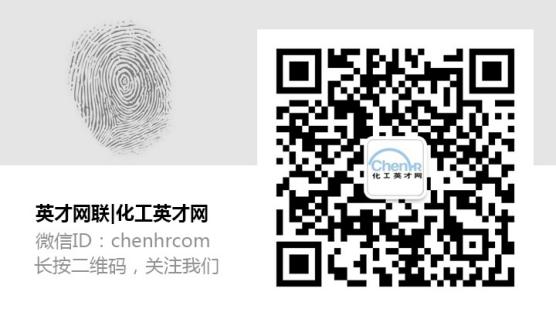 3．协助培训工作；4．来访接待与服务；5．其他相关工作。应聘方式：可通过就业网络平台在线直接应聘，或发送应聘简历至企业招聘邮箱zhongshiwei@gd-hg.cn联系人：钟先生 13602363272